Информацияо мероприятиях, проведенных в МБОУ «Дубенская основная общеобразовательная школа»Беляевского района Оренбургской области в рамках исполнения представления Министерства РФ по делам гражданской обороны чрезвычайным ситуациям и ликвидации последствий стихийных бедствий ГУ МЧС России по Оренбургской области, отдела надзорной деятельности и профилактической	 работы по Саракташскому и Беляевскому району№ 95\1\62 от 03.09.2019 года  «Об устранении нарушений требований пожарной безопасности, о проведении мероприятий по обеспечению пожарной безопасности на объектах защиты по предотвращению угрозы возникновения пожараВ рамках исполнения  предписания № 95\1\62 от 03.09.2019 года об устранении нарушений требований пожарной безопасности, о проведении мероприятий по обеспечению пожарной безопасности на объектах зищиты и по предотвращению угрозы возникновения пожара исполнены следующие мероприятия:Директор школы                                                                            В.Н.Глухова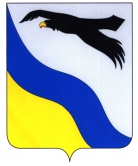 Муниципальноебюджетноеобщеобразовательное учреждение«Дубенская основнаяобщеобразовательная школа»Беляевского районаОренбургской областиул.Первомайская, 16п.Дубенский, 461343телефон: 66-3-06e-mail:dubensoh@rambler.ru«25»декабря   2019г. № 67Главному государственному инспектору Саракташского и Беляевского районов по пожарному надзору- начальнику отдела надзорной деятельности и профилактической работы, подполковнику внутренней службы Чучкалову К.Г.     директора МБОУ «Дубенская основная общеобразовательная школа» Беляевского района Оренбургской областиГлуховой В.Н.Выгораженро помещение дошкольной группы противопожарными преградами от помещений школы (в месте выхода в лестничную клетку).Помещение  дошкольной группы обеспечено двумя эвакуационными выходамиДемонтировано оборудование (радиатора отопления), выступающее из плоскости стен на высоте до 2,2 м от поверхности площадки лестницыИзготовлен люк выхода на чердак в здании школы из противопожарного материала.